Creative week 6 and 7 The GruffaloActivity OneFollow the video to draw a step by step drawing of a Gruffalohttps://www.youtube.com/watch?v=5HmWS5PEHJMActivity TwoUse some old kitchen and toilet roll tubes to get creative and make the characters from the story. Colour a paint a background on the back of a cardboard box and retell the story or make up your own version.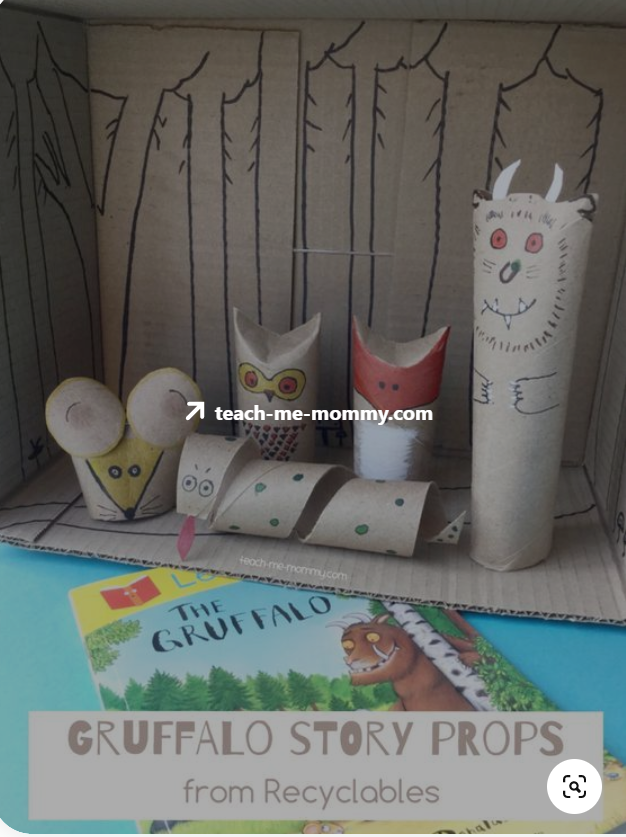 Activity ThreeMake some cupcakes and decorate them like The Gruffalo. Pipe on some chocolate icing and use smarties and a black icing pen to make his face. Yummy!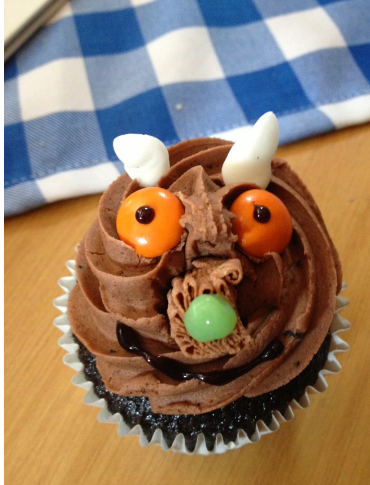 Activity FourUse the sheet provided or a piece of paper to draw your own creature.Think about his size, his colour, how does he feel? How can you make him look scary? What expression will he have on his face?Activity FiveUse the masks or head bands provide or make your own masks and retell the story of The Gruffalo.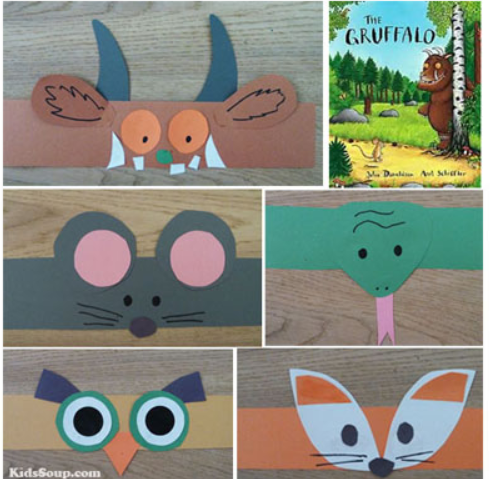 Activity SixPrint out the Story Telling Wheel and move it around to tell the story.Activity SevenUse two paper plates and some brown paint.Paint the plates first and let them dry, then fold one in half for the body.Use the second plate to make the triangle face and ears, rectangle legs and bushy tail.If you have googly eyes and a pompom for the nose and eyes that’s great, otherwise use felt tip pens to decorate.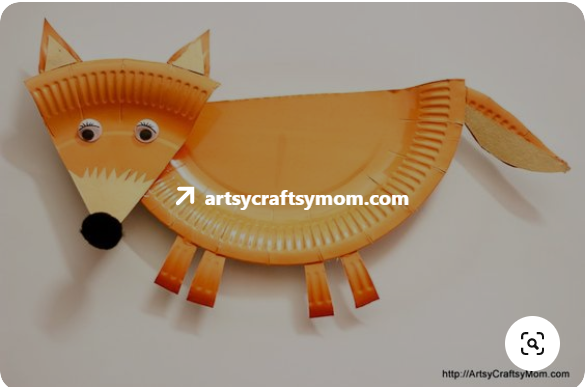 Activity Eight Yoga The Gruffalohttps://www.youtube.com/watch?v=MtwPjwtZUZoCosmic yoga sadly only have The Gruffalo if you have the appHere is a pre viewhttps://www.youtube.com/watch?v=EOHZgKgjhhYThere is a good dinosaur one thoughCosmic Yoga – Tiny T-Rexhttps://www.youtube.com/watch?v=rnlDBKD2S78        Activity NineUse the recipe provided to make a Gruffalo crumble.Write down how you made it using any paper or the writing frame provided.Songs to sing this weekThe Gruffalo song https://www.youtube.com/watch?v=5ZfEIX2lhlIThe song Book of The Gruffalohttps://www.youtube.com/watch?v=cYbU7mnWoAg10 Little Dinosaurshttps://www.youtube.com/watch?v=TjmGTbNLj6QThe Dinosaur Songhttps://www.youtube.com/watch?v=W0FOZ0-VpcUThe Monster Stomphttps://www.youtube.com/watch?v=_tuKpJy9484